Conference of National Spiritual Assistants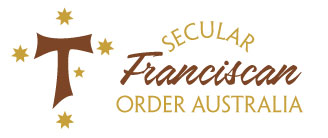 Monthly Spiritual Message July 2018CELEBRATING 40 YEARS THE RULE OF THE SECULAR FRANCISCAN ORDER (Part 5)Fraternity and JoyTotally committed, by a perpetual promise, to love God and to live in fraternity, the Secular Franciscan fulfills the two Commandments of God: “Love the Lord your God with all your heart and with all your soul and with all your strength and with all your mind”; and, “Love your neighbor as yourself.”  In this way, the Secular Franciscan is committed to the building of the kingdom of heaven on earth - a “civilization of love.”The Rule of the Secular Franciscan Order states: “A sense of community [fraternity]  will make them joyful, and ready to place themselves on an equal basis with all people, especially with the lowly for whom they shall strive to create conditions of life worthy of people redeemed by Christ.” Towards this end, in the past, the Secular Franciscans, hand in hand with the friars, and in their own right established works of charity. This constant attitude of charity and joy found in the Letter of St Paul to the Philippians: “Do everything without complaining or arguing, so that you may be innocent and pure, as God’s perfect children, who although you live in a world of corrupt and sinful people, you must shine among them like stars lighting up the sky.Cheerfulness is a Franciscan trait, along with the grace of courtesy and friendship. It is this joyfulness that qualifies our sense of Fraternity; it is this sense of joy which should shine forth for all the world to see. Joyfulness in the Lord is the crowning glory of the theological virtue of HOPE, that unbreakable bond of faith, which believes, that in the end, love shall conquer all. St Francis is the only religious leader who tried to legislate joyfulness in his followers. We find this in the Rule of 1221 of the friars:Wherever the brothers may be, and in whatever place they meet, they should respect spiritually and attentively one another, and honor one another without complaining. Let them be careful not to appear outwardly as sad and gloomy hypocrites, but show themselves joyful, cheerful and consistently gracious in the Lord.On one occasion St Francis encountered a friar with a sad face. “Once St Francis saw a companion with a sad and depressed face and, not taking it kindly, said to him: “It is not right for a servant of God to show himself to others sad and upset, but rather always pleasant. Deal with your offenses in your room, and weep and moan before your God. But when you come back to your brothers, put away your sorrow and conform to the others.” A little later he added: “Those who envy the salvation of humankind bear a grudge against me, and when they cannot disturb me, they try to do it among my companions.” He so loved the brothers and was so filled with spiritual joy, that at one chapter he had these words written down as a general admonition: “Let them be careful not to appear outwardly as sad and gloomy hypocrites but show themselves joyful, cheerful, and consistently gracious in the Lord. ”The Secular Franciscan Rule speaks of how Secular Franciscans should “joyfully accompany their children on their human and spiritual journey.” In the light of St Francis’ teaching about being joyful, enthusiastic and generous with time and energy. Our commitment to God and Fraternity should make us great parents. In fact, just as “fraternity and joyfulness” of spirit are fundamental elements in Franciscan spirituality for the friars, so too, for the Secular Franciscans “family and happiness” are fundamental elements in their Franciscan spirituality. Indeed, “family” and a sense of all Franciscans together being a family is the crowning glory of the Secular Franciscan Order. Let us be positive and make sure, first of all, that our fraternal meetings are occasions of sincere love and respect for each other. “Let us not use harmful words in talking. Use only helpful words, the kind that build up and provide what is needed, so that what you say will do good, to those who hear you. Get rid of all bitterness, passion, and anger. No more shouting or insults. No more hateful feelings of any sort. Instead be kind and tender-hearted to one another, and forgive one another, as God has forgiven you in Christ.” Saint Francis goes so far as to say that the friars should be like mothers to each other in their attitude. He was never afraid of using feminine language in trying to give expression to concepts and ideas that speak of loving care and concern for each person. Let us be careful and really think about what we can do to make our fraternity meetings joyful, alive and welcoming.  Fr John Cooper OFM CapNational Spiritual AssistantPLEASE distribute this Monthly Spiritual Message to all MEMBERS of your FRATERNITY including Spiritual Assistants and isolated members.